MOÇÃO Nº 107/2021Manifesta apelo ao Poder Executivo Municipal para instalação de redutor de velocidade (LOMBADA) nas proximidades do nº 71, na Rua Guaicurus, no Bairro São Francisco.Senhor Presidente,Senhores Vereadores, CONSIDERANDO que a denominada Rua Guaicurus, localizada no bairro São Francisco, recebe diariamente grande trafego de veículos e fluxo de pedestres;CONSIDERANDO que para se desviar dos semáforos postos na Rod. Dr. Ernesto, de Cillos, com as obras feitas pela Prefeitura os motoristas cortam caminho pela Rua Guaicurus para chegarem o mais rápido na Av. Santa Barbara;CONSIDERANDO ainda que nos últimos meses, os moradores do referido bairro, principalmente residentes nas Ruas vizinhas, vêm enfrentando problemas de riscos de acidentes, uma vez que os veículos estão trafegando em alta velocidade;CONSIDERANDO que é preciso adotar medidas visando proporcionar um trânsito mais seguro no local, para que se evitem futuros acidentes físicos e materiais, assim, a instalação de um redutor de velocidade (LOMBADA) nas proximidades do nº 71, da Rua Guaicurus viria de encontro com esta proposta; pois a população requer urgentemente solução para o problema;Ante o exposto e nos termos do Capítulo IV do Título V do Regimento Interno desta Casa de Leis, a CÂMARA MUNICIPAL DE SANTA BÁRBARA D’OESTE, ESTADO DE SÃO PAULO, apela ao Poder Executivo Municipal para instalação de redutor de velocidade (LOMBADA) nas proximidades do nº 159, na Rua Guaicurus, no bairro São Francisco.Plenário “Dr. Tancredo Neves”, em 08 de fevereiro de 2021.                                                                JESUS                        Valdenor de Jesus G. Fonseca   -Vereador-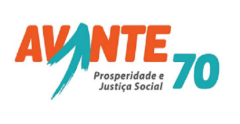 